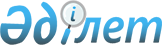 О признании утратившими силуПриказ и.о. Министра здравоохранения Республики Казахстан от 20 мая 2014 года № 268

      В целях реализации пункта 1 статьи 43-1 Закона Республики Казахстан от 24 марта 1998 года «О нормативных правовых актах», ПРИКАЗЫВАЮ:



      1. Признать утратившими силу приказ Председателя Комитета фармации, фармацевтической и медицинской промышленности Министерства здравоохранения Республики Казахстан от 4 ноября 2002 года № 160 «Некоторые вопросы по применению норм естественной убыли лекарственных средств, пиявок и стеклянной аптечной посуды» (зарегистрирован в Министерстве юстиции Республики Казахстан 21 ноября 2002 года № 2051), приказ Председателя Комитета фармации Министерства здравоохранения Республики Казахстан от 17 августа 2006 года № 121 «Об утверждении перечня аккредитованных испытательных лабораторий, осуществляющих испытания и (или) исследования лекарственных средств» (зарегистрирован в Министерстве юстиции Республики Казахстан 6 сентября 2006 года № 4378).



      2. Директору Департамента юридической службы Министерства здравоохранения Республики Казахстан (Данаева Д.Ж.) направить копию настоящего приказа в Министерство юстиции Республики Казахстан.



      3. Настоящий приказ вводится в действие со дня его подписания.      И.о. Министра                              Э. Байжунусов
					© 2012. РГП на ПХВ «Институт законодательства и правовой информации Республики Казахстан» Министерства юстиции Республики Казахстан
				